АКТ № 000 от 24 апреля 2024 г.
приемки-сдачи оказанных услуг        Мы, нижеподписавшиеся, Плотников И.А. представитель ИСПОЛНИТЕЛЯ, с одной стороны и                 представитель ЗАКАЗЧИКА с другой стороны, составили настоящий акт в том, что ИСПОЛНИТЕЛЬ оказал и сдал, а ЗАКАЗЧИК принял следующие услуги:
Сумма прописью: девятьсот девяносто девять рублей 00 копеек. НДС не облагается.Услуги оказаны в полном объеме, в установленные сроки и с надлежащим качеством. Стороны претензий друг к другу не имеют.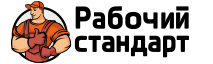 Телефон: +7 (843) 212-26-66Email: kzn_info@working-standart.ruСайт: kzn.working-standart.ruНаименованиеЕд. изм.Кол-воЦенаСумма12345Тестовый заказ 2024-04-24Тест1999,00999,00        Итого:        Итого:        Итого:        Итого:999,00Исполнитель: ИП Плотников Игорь Анатольевич
Адрес: г. Казань, проспект Победы д. 206, оф 401
Расчетный счет: 40802810600004469558
Кор. счет: 30101810145250000974
Банк: АО "Тинькофф Банк"
ИНН: 165713173528
КПП: 
БИК: 044525974Заказчик: Название заказчика
Адрес: 
Расчетный счет: 
Кор. счет: Банк: ИНН: 
КПП: БИК: 